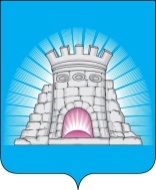 Заключение по результатам экспертно-аналитического мероприятия «Оперативный контроль исполнения бюджета городского округа Зарайск Московской области и подготовка информации о ходе исполнения бюджета городского округа Зарайск Московской области: мониторинг исполнения бюджета городского округа Зарайск  Московской области за 1 квартал 2023 года»г. Зарайск						            15 июня 2023 годаМосковской области1.Общие положения	Заключение о ходе исполнении бюджета городского округа Зарайск Московской области за 1 квартал  2023 года подготовлено Контрольно-счетной палатой городского округа Зарайск Московской области (далее – КСП городского округа Зарайск) в соответствии с требованиями статей 157, 268.1 Бюджетного кодекса Российской Федерации от 31 июля 1998 года № 145-ФЗ (далее – Бюджетный кодекс РФ), а также: 	- Федеральным законом от 07.02.2011 № 6-ФЗ «Об общих принципах организации и деятельности контрольно-счетных органов субъектов Российской Федерации и муниципальных образований»; 	- Положением о Бюджетном процессе в городском округе Зарайск  Московской области, утвержденным решением Совета депутатов городского округа Зарайск Московской области от 25.05.2023 № 12/3 (далее – Положение о бюджетном процессе); 	- пунктом 1.10 плана работы Контрольно-счетной палаты городского округа Зарайск Московской области на 2023 год.Объекты экспертно-аналитического мероприятия: Финансовое управление администрации городского округа Зарайск Московской области.Исследуемый период: с 01.01.2023 по 31.03.2023 года	Анализ хода исполнения бюджета городского округа Зарайск Московской области за 1 квартал 2023 года проведен на основании:		отчета об исполнении бюджета городского округа Зарайск за 1 квартал 2023 года, утвержденного постановлением главы городского округа Зарайск Московской области от 15.05.2023 № 690/5;		сводной бюджетной росписи расходов бюджета городского округа Зарайск Московской области (по состоянию на 01.04.2023 года), представленной в КСП городского округа Зарайск Финансовым управлением администрации городского округа Зарайск;		иной информации об исполнении бюджета городского округа Зарайск Московской области за 1 квартал 2023 года размещенной в открытом доступе.2. Общая характеристика исполнения бюджета за 1 квартал 2023 года	 Решением Совета депутатов городского округа Зарайск Московской области от 15.12.2022 № 6/1 «О бюджете городского округа Зарайск Московской области на 2023 год и плановый период 2024 и 2025 годов» (далее – Решение о бюджете) бюджет городского округа Зарайск Московской области на 2023 год в первоначальной редакции утвержден по доходам в объеме 4164553,0 тыс. рублей, по расходам в объеме 4164553,0 тыс. рублей, с дефицитом в размере 0,0 тыс. рублей (далее первоначальный бюджет).	В анализируемом периоде в Решение о бюджете  были внесены 3 изменения, решениями Совета депутатов городского округа Зарайск Московской области от 29.12.2022 № 7/2, от 21.02.2023 № 9/1, от 30.03.2023 № 10/1.	В результате уточнения от  30.03.2023 № 10/1 бюджета городского округа Зарайск, по сравнению с показателями первоначального бюджета, общий объем доходов увеличился на 117530 тыс. рублей или на 2,8% (4282083 тыс. рублей), объем расходов увеличился на 236962 тыс. рублей или на 5,7% (4401515 тыс. рублей) (далее - утвержденный бюджет).	По состоянию на 01.04.2023 года сводная бюджетная роспись утверждена финансовым управлением городского округа Зарайск в объеме  4401533,0 тыс. рублей.	Бюджет городского округа Зарайск за отчетный период 2023 года исполнен:по доходам – в объеме 622555,25 тыс. рублей или 14,5% утвержденного бюджета (за аналогичный период 2022 года – 582712,8 тыс. рублей или 19,3% утвержденного бюджета);	по расходам – в объеме 562741,0 тыс. рублей или 12,8% сводной бюджетной росписи (за аналогичный период 2022 года  - в объеме 470490,8 тыс. рублей или 15,2% сводной бюджетной росписи);	с профицитом в размере 59814,31 тыс. рублей при утвержденном годовом дефиците в размере 119432,0 тыс. рублей (в аналогичном периоде 2022 года бюджет городского округа Зарайск был исполнен с профицитом в размере 112222,0 тыс. рублей при утвержденном дефиците в размере 0,0 тыс. рублей).3. Анализ исполнения бюджета по доходам             В соответствии с представленным отчетом в доходную часть бюджета городского округа Зарайск за 3 месяца 2023 года поступило 622555,2 тыс. рублей, в том числе налоговые и неналоговые доходы – 172628,8 тыс. рублей, безвозмездные поступления – 449926,4 тыс. рублей.	Общий объем поступлений за 3 месяца текущего года на 6,8% выше поступлений за 3 месяца 2022 года (факт 3 месяцев 2022 года – 582712,8 тыс. рублей).	Поступление доходов бюджета городского округа Зарайск за 3 месяца 2023 года составило:- налоговые доходы – 126012,0 тыс. рублей или 14,3% от утвержденного бюджета;- неналоговые доходы – 46616,8 тыс. рублей или 68,3% от утвержденного бюджета;- безвозмездные поступления – 449926,4 тыс. рублей или 13,5% от утвержденного бюджета.Структура доходных источников бюджета городского округа Зарайск за 3 месяца 2023 года представлена на диаграмме:По результатам анализа исполнения бюджета городского округа Зарайск московской области за 1 квартал 2023 года отмечается поступление непредусмотренных Решением о бюджете доходов, а также фактическое превышение плановых назначений отдельных видов доходов.Более подробная информация изложена в подразделах «Налоговые доходы» и «Неналоговые доходы».3.1. Анализ поступления налоговых доходовОбъём налоговых доходов поступивших в бюджет городского округа Зарайск за 3 месяца 2022 года год составил 126012,0 тыс. рублей. По сравнению с аналогичным периодом прошлого года отмечается уменьшение объёма налоговых доходов бюджета на 32191,5 тыс. рублей или  20,3%.  Структура налоговых поступлений:- налог на доходы физических лиц – исполнение за 3 месяца 2023 года составило 104976,3 тыс. рублей или 15,5 % к утвержденным бюджетным назначениям, 82,9% к уровню 3 месяцев 2022 года;- акцизы – исполнение за 3 месяца 2023 года составило 10793,2 тыс. рублей или 23,7% к утвержденным бюджетным назначениям, 102,1% к уровню 3 месяцев 2022 года;- налоги на совокупный доход – исполнение за 3 месяца 2023 года составило 3177,4 тыс. рублей  или 3,7% к утвержденным бюджетным назначениям, 22,5% к уровню 3 месяцев 2022 года;- налог на имущество физических лиц – исполнение за 3 месяца 2023 года составило 187,7 тыс. рублей или 0,8% к утвержденным бюджетным назначениям, 10,8% к аналогичному периоду прошлого года;- земельный налог – исполнение за  3 месяца  2023 года составило  6095,4 тыс. рублей, что составляет 13,7% от утвержденных бюджетных назначений, 161,7% к аналогичному периоду прошлого года;- государственная пошлина – исполнение за 3 месяца 2023 года составило 782,0 тыс. рублей или 13,7% к утвержденным бюджетным назначениям, 59,6% к уровню 3 месяцев 2022 года.Структура налоговых доходов бюджета городского округа Зарайск Московской области за 3 месяца 2023 года представлена на диаграмме:	По итогам 1 квартала 2023 года поступили не предусмотренные утвержденным бюджетом доходы: 	по налогу на доходы физических лиц с доходов, полученных физическими лицами в соответствии со статьей 228 Налогового кодекса Российской Федерации (суммы денежных взысканий (штрафов) по соответствующему платежу согласно законодательству Российской Федерации) (главный администратор данного вида доходов – Федеральная налоговая служба) на сумму 13,1 тыс. рублей; 	по налогу на доходы физических лиц в отношении доходов от долевого участия в организации, полученных в виде дивидендов (в части суммы налога не превышающей 650000 рублей) (главный администратор данного вида доходов – Федеральная налоговая служба) на сумму 48,8 тыс. рублей;по налогу, взимаемому с налогоплательщиков, выбравших в качестве объекта налогообложения доходы, уменьшенные на величину расходов (в том числе минимальный налог, зачисляемый в бюджеты субъектов Российской Федерации (суммы денежных взысканий (штрафов) по соответствующему платежу согласно законодательству Российской Федерации (главный администратор данного вида доходов – Федеральная налоговая служба) на сумму 3,4 тыс. рублей;по земельному налогу с организаций, обладающих земельным участком, расположенным в границах городских округов (суммы денежных взысканий (штрафов) по соответствующему платежу согласно законодательству Российской Федерации (главный администратор данного вида доходов – Федеральная налоговая служба) на сумму 1,0 тыс. рублей;3.2. Анализ поступления неналоговых доходовОбъём неналоговых доходов поступивших в бюджет городского округа Зарайск за 3 месяца 2023 год составил 46616,8 тыс. рублей. По сравнению с аналогичным периодом прошлого года отмечается увеличение объёма неналоговых доходов бюджета на 26100,7 тыс. рублей или  127,2%.  Структура неналоговых поступлений:- доходы от использования имущества, находящегося в государственной и муниципальной собственности –  исполнение за 3 месяца 2023 года составило 13549,6 тыс. рублей или 26,2% к утвержденным бюджетным назначениям, 116,9% к уровню 3 месяцев 2022 года; - платежи при пользовании природными ресурсами  – исполнение за 3 месяца 2023 года составило 639,7 тыс. рублей, что составляет 30,9% от утвержденных бюджетных назначений и 35,7% к аналогичному периоду прошлого года;-  доходы от оказания платных услуг и компенсация затрат государства – исполнение за 3 месяца 2023 года составило 18984,6 тыс. рублей, что составляет 1107,9% от утвержденных бюджетных назначений и 898,6% к аналогичному периоду прошлого года;- доходы от продажи материальных и нематериальных активов - исполнение за 3 месяца 2023 года составило 5093,6 тыс. рублей, что составляет 64,5% от утвержденных бюджетных назначений и 195,1% к аналогичному периоду прошлого года;- штрафы, санкции, возмещение ущерба – исполнение за 3 месяца 2023 года составило 8209,8 тыс. рублей, что составляет 171,1% от утвержденных бюджетных назначений и 351,7% к аналогичному периоду прошлого года;- прочие неналоговые доходы – исполнение за 3 месяца 2023 года составило 139,5 тыс. рублей, что составляет  183,4% к аналогичному периоду прошлого года.Структура неналоговых доходов бюджета городского округа Зарайск Московской области за 3 месяца 2022 года представлена на диаграмме:По итогам 1 квартала 2023 года поступили не предусмотренные утвержденным бюджетом неналоговые доходы, а также выявлены доходы с перевыполнением главными администраторами доходов бюджета городского округа Зарайск Московской области годовых плановых назначений по неналоговым доходам (по итогам отчетного периода). Данная информация отражена в таблице № 4 «Информация о фактах, выявленных в ходе анализа поступления доходов в бюджет городского округа Зарайск Московской области за 1 квартал 2023 года» к настоящему Заключению.3.3. Анализ безвозмездных поступленийОбъём безвозмездных поступлений, поступивших в бюджет городского округа Зарайск за 3 месяца 2023 год составил 449926,4 тыс. рублей. По сравнению с аналогичным периодом прошлого года отмечается увеличение объёма безвозмездных поступлений на 45933,2 тыс. рублей или  11,4%.  	Структура безвозмездных поступлений:- дотации бюджетам бюджетной системы Российской Федерации - исполнение за 3 месяца 2023 года составило 240582,6 тыс. рублей, что составляет 25,0% от утвержденных бюджетных назначений и 142,5% к аналогичному периоду прошлого года;- субсидии бюджетам бюджетной системы Российской Федерации -  исполнение за 3 месяца 2023 года составило 118025,9 тыс. рублей, что составляет 6,8% от утвержденных бюджетных назначений и 146,5% к аналогичному периоду прошлого года;- субвенции бюджетам бюджетной системы Российской Федерации - исполнение за 3 месяца 2023 года составило 136765,0 тыс. рублей, что составляет 23,8% от утвержденных бюджетных назначений и 88,9% к аналогичному периоду прошлого года; - иные межбюджетные трансферты - исполнение за 3 месяца 2023 года составило 11610,0 тыс. рублей, что составляет 12,8% от утвержденных бюджетных назначений и 292,8% к аналогичному периоду прошлого года;- перечисления для осуществления возврата (зачета) излишне уплаченных или излишне взысканных сумм налогов, сборов и иных платежей, а также сумм процентов за несвоевременное осуществление такого возврата и процентов, начисленных на излишне взысканные суммы - исполнение за 3 месяца 2023 года составило (- 25,7) тыс. рублей;- возврат остатков субсидий, субвенций и иных межбюджетных трансфертов, имеющих целевое назначение прошлых лет – исполнение за 3 месяцев 2023 года составило (- 57031,4) тыс. рублей, что составляет 132,3% от утвержденных бюджетных назначений и 1794,7% к аналогичному периоду прошлого года.Структура безвозмездных поступлений в бюджет городского округа Зарайск Московской области за 3 месяца 2023 года представлена на диаграмме:4. Анализ исполнения бюджета по расходамБюджетные ассигнования по расходам бюджета городского округа Зарайск на2023 год утверждены Решением Совета депутатов городского округа Зарайск Московской области от 15.12.2022 № 6/1 «О бюджете городского округа Зарайск Московской области на 2023 год и плановый период 2024 и 2023 годов» в объеме 4164553,0 тыс. рублей. Расходная часть бюджета в течение 3 месяцев 2023 года увеличилась на 236962,0 тыс. рублей или на 5,7% от первоначального бюджета на 2023 год.Сводная бюджетная роспись расходов на очередной финансовый год и плановый период по состоянию на 01.04.2023 года утверждена  в объеме 4401533,0 тыс. рублей.Согласно представленного отчета об исполнении бюджета, кассовое исполнение бюджета за 3 месяца 2023 года – 562740,9 тыс. рублей или 12,8% к уровню сводной бюджетной росписи и 13,5% к первоначальному бюджету.В аналогичном периоде 2022 года исполнение бюджета городского округа Зарайск Московской области по расходам составило 470490,8 тыс. рублей или 15,2% к уровню сводной бюджетной росписи и 16,1% к первоначальному бюджету. Анализ внесения изменений в сводную бюджетную роспись за январь-март 2023 года по разделам классификации расходов бюджета приведен в таблице:В отчетном периоде были значительно увеличены бюджетные ассигнования по разделу «Жилищно-коммунальное хозяйство» на 11,7% от первоначального бюджета, по разделу «Общегосударственные вопросы» на 5,9%, по разделу «Социальная политика» на 4,5% от первоначального бюджета. В разрезе разделов исполнение бюджета по расходам за 3 месяца 2023 года по отношению к плановым назначениям составило:Уровень исполнения бюджета городского округа Зарайск по разделам классификации расходов бюджетов составил от 0,0% по разделу «Охрана окружающей среды» и  «Обслуживание государственного и муниципального долга» до 36,5% по разделу «Социальная политика».Наиболее низкий уровень исполнения бюджета городского округа Зарайск по разделам классификации расходов бюджетов отмечается по разделам: «Охрана окружающей среды» (0,0%), «Обслуживание государственного и муниципального долга» (0,0%), «Жилищно-коммунальное хозяйство» (8,8%), «Национальная оборона» (11,4%).	Как следует из приведенных в таблице данных в отчетном периоде 2023 года из 11 разделов классификации расходов бюджета ниже среднего значения исполнения сводной бюджетной росписи на 01.04.2023 года (12,8%) исполнены расходы по 6 разделам.Уровень исполнения бюджета городского округа Зарайск за 3 месяца 2023 года по разделам классификации расходов бюджета приведен в следующей таблице: 	Отмечается снижение уровня исполнения бюджета городского округа Зарайск по сравнению с аналогичным периодом 2022 года по разделам: «Национальная оборона», «Национальная экономика», «Охрана окружающей среды», «Образование», «Обслуживание государственного и муниципального долга». 	Ведомственной структурой расходов бюджета городского округа Зарайск на 2023 год бюджетные назначения в отчетном периоде предусмотрены 7-и главным распорядителям бюджетных средств.Анализ исполнения расходов бюджета городского округа Зарайск по ведомственной структуре расходов представлен в таблице.тыс. рублейДиапазон исполнения бюджета городского округа Зарайск главными распорядителями бюджетных средств в отчетном периоде по отношению к сводной бюджетной росписи на 01.04.2023 года составил от 9,4% (Администрация городского округа Зарайск Московской области) до 39,9 % (Финансовое управление администрации городского округа Зарайск Московской области).5. Анализ исполнения муниципальных программ и непрограммных расходов5.1. В бюджете городского округа Зарайск Московской области на 2023 год, с учетом уточнений предусмотрены средства на реализацию 19 муниципальных программ в объеме 4368973,0 тыс. рублей или 99,3% от общего запланированного объема расходов бюджета.За 1 квартал 2023 года исполнение бюджета городского округа Зарайск по расходам на реализацию программных мероприятий составило 554772,0 тыс. рублей или 12,7% от утвержденного бюджета по программным расходам, в том числе:	тыс. руб.	Уровень исполнения бюджета городского округа Зарайск по муниципальным программам составил от 0% -  "Предпринимательство", «Строительство объектов социальной инфраструктуры»,  до 47,9% - «Жилище». Структура программных расходов бюджета городского округа Зарайск Московской области за 1 квартал  2023 года представлена на диаграмме:5.2.  Расходы на руководство и управление в сфере установленных функций органов местного самоуправления утвержденным бюджетом на 2023 год предусмотрены в объеме 11683,0 тыс. рублей. Освоение средств за январь – март 2023 года составило 2859,0 тыс. рублей или 24,5%.Непрограммные расходы уточненным бюджетом на 2023 год предусмотрены в объеме 20877,0 тыс. рублей. Освоение средств по непрограммным расходам бюджета городского округа Зарайск за январь - март 2023 года составило 5110,0 тыс. рублей или 24,5 %. 6. Исполнение бюджета городского округа Зарайск Московской области по расходам, осуществляемым за счет средств резервного фондаУтвержденным бюджетом на 2023 год предусмотрены средства резервного фонда Администрации городского округа Зарайск Московской области на предупреждение и ликвидацию чрезвычайных ситуаций и последствий стихийных бедствий в объеме 300,0 тыс. рублей.В отчетном периоде средства резервного фонда не расходовались.7. Анализ использования средств Дорожного фонда городского округа Зарайск Московской области Пунктом 5 Решения  о бюджете городского округа Зарайск на 2023 год Дорожный фонд городского округа Зарайск утвержден в объеме 365339,0 тыс. рублей (с учетом изменений), сводной бюджетной росписью на 01.04.2023 года предусмотрено 365339,0 тыс. рублей. Объем бюджетных ассигнований Дорожного фонда городского округа Зарайск Московской области соответствует требованиям пункта 4 статьи 179.4 Бюджетного Кодекса РФ и пункта 3 «Порядка формирования и использования бюджетных ассигнований муниципального дорожного фонда, утвержденного решением Совета депутатов городского округа Зарайск Московской области от 21.11.2013 № 62/11 (с изменениями от 25.07.2019 года № 43/4) – не менее прогнозируемого объема доходов, являющихся источниками для расчета объема бюджетных ассигнований Дорожного фонда городского округа Зарайск. Исполнение бюджета по расходам Дорожного фонда городского округа Зарайск Московской области за 1 квартал 2023 года составило 22924,0 тыс. рублей или 6,3% от сводной бюджетной росписи на 2023 год.8. Анализ дебиторской и кредиторской задолженностей.Пунктом 167 приказа Минфина России от 28.12.2010 № 191н (редакция от 09.12.2022) «Об утверждении Инструкции о порядке составления и представления годовой, квартальной и месячной отчетности об исполнении бюджетов бюджетной системы Российской Федерации» установлена периодичность представления Сведений по дебиторской и кредиторской задолженности (ф. 0503169) (далее – Сведения (ф. 0503169) по состоянию на 1 июля, 1 октября, 1 января года, следующего за отчетным.В соответствии с письмом Министерства экономики и финансов Московской области от 31.03.2023 № 24Исх-1866/04-01 о сроках предоставления и особенностях составления годовой бюджетной и бухгалтерской отчетности за 2022 год, квартальной и месячной отчетности в 2023 году, форма отчетности Сведения (ф.0503169) по состоянию на 01.04.2023 не предоставляется.Динамика дебиторской и кредиторской задолженности по бюджету городского округа Зарайск Московской области будет проанализирована при подготовке информации по состоянию на 01.07.2023 года.9. Источники финансирования дефицита бюджета городского округа Зарайск	За 1 квартал 2023 года бюджет городского округа Зарайск исполнен с профицитом в размере 59814,0 тыс. рублей при утвержденном годовом дефиците в размере 119432,0 тыс. рублей.	В аналогичном периоде 2022 года  бюджет городского округа Зарайск исполнен с профицитом в размере 112222,0 тыс. рублей при утвержденном годовом дефиците в размере 0,0 тыс. рублей.	Информация об источниках финансирования дефицита бюджета согласно данным отчета об исполнении бюджета городского округа Зарайск по состоянию на 01.04.2023 года, приведена в следующей таблице:10. Муниципальный долг городского округа Зарайск Московской областиВ соответствии со статьей 107 Бюджетного Кодекса РФ утвержденным бюджетом установлен верхний предел  муниципального внутреннего долга городского округа Зарайск Московской области по состоянию на 1 января 2024 года в размере 113000,0 тыс. рублей.	По данным выписки из Долговой книги городского округа Зарайск Московской области по состоянию на 01.04.2023 года объем муниципального долга городского округа Зарайск  составил 136533,0 тыс. рублей (срок погашения бюджетного кредита УФК по Московской области по договору от 13.03.2023 № 48-13-14/09-34 (дополнительное соглашение № 1 от 21.03.2023) - 15.12.2023 года).Пунктом 14 Решения о бюджете городского округа Зарайск на 2023 год предельный объем заимствований городского округа Зарайск Московской области в течение 2023 года установлен в сумме 59783,005 тыс. рублей (включительно).В отчетном периоде 2023 года предельный объем заимствований городского округа Зарайск Московской области не превышен. 11. Выводы11.1. Анализ исполнения бюджета городского округа Зарайск Московской области за 1 квартал 2023 года показал, что исполнение в целом обеспечивалось в соответствии с требованиями Бюджетного кодекса Российской Федерации, Положения о бюджетном процессе, Решением Совета депутатов городского округа Зарайск Московской области от 15.12.2022 № 6/1 «О бюджете городского округа Зарайск Московской области на 2023 год и плановый период 2024 и 2025 годов», Законом Московской области от 07.12.2022 №  20/2022-ОЗ "О бюджете Московской области на 2023 год и на плановый период 2024 и 2025 годов";11.2. Исполнение бюджета городского округа Зарайск Московской области за 1 квартал 2023 года характеризуется следующими основными показателями:- доходы – 622555,0 тыс. рублей или 14,5% утвержденного бюджета;- расходы – 562741,0 тыс. рублей или 12,8% сводной бюджетной росписи;	11.3.	Поступление доходов составило:- налоговые доходы – 126012,0 тыс. рублей или 14,3% от утвержденного бюджета;- неналоговые доходы – 46616,8 тыс. рублей или 68,3% от утвержденного бюджета;- безвозмездные поступления – 449926,4 тыс. рублей или 13,5% от утвержденного бюджета.	Общий объем поступлений за 3 месяца текущего года на 6,8% выше поступлений за 3 месяца 2022 года (факт 3 месяцев 2022 года – 582712,8 тыс. рублей).11.4. Кассовое исполнение бюджета за 3 месяца 2023 года – 562740,9 тыс. рублей или 12,8% к уровню сводной бюджетной росписи и 13,5% к первоначальному бюджету.В аналогичном периоде 2022 года исполнение бюджета городского округа Зарайск Московской области по расходам составило 470490,8 тыс. рублей или 15,2% к уровню сводной бюджетной росписи и 16,1% к первоначальному бюджету.Наиболее низкий уровень исполнения бюджета городского округа Зарайск по разделам классификации расходов бюджетов отмечается по разделам: «Охрана окружающей среды» (0,0%), «Обслуживание государственного и муниципального долга» (0,0%), «Жилищно-коммунальное хозяйство» (8,8%), «Национальная оборона» (11,4%).11.5. Ведомственной структурой расходов бюджета городского округа Зарайск на 2023 год бюджетные назначения в отчетном периоде предусмотрены 7-ти главным распорядителям бюджетных средств.Диапазон исполнения бюджета городского округа Зарайск главными распорядителями бюджетных средств в отчетном периоде по отношению к сводной бюджетной росписи на 01.04.2023 года составил от 9,4% (Администрация городского округа Зарайск Московской области) до 39,9 % (Финансовое управление администрации городского округа Зарайск Московской области).	11.6. За 1 квартал 2023 года исполнение бюджета городского округа Зарайск по расходам на реализацию программных мероприятий составило 554772,0 тыс. рублей или 12,7% от утвержденного бюджета по программным расходам.11.7. Расходы на руководство и управление в сфере установленных функций органов местного самоуправления утвержденным бюджетом на 2023 год предусмотрены в объеме 11683,0 тыс. рублей. Освоение средств за январь – март 2023 года составило 2859,0 тыс. рублей или 24,5%.Непрограммные расходы уточненным бюджетом на 2023 год предусмотрены в объеме 20877,0 тыс. рублей. Освоение средств по непрограммным расходам бюджета городского округа Зарайск за январь - март 2023 года составило 5110,0 тыс. рублей или 24,5 %. 	11.8. За 3 месяца 2023 года средства резервного фонда не расходовались. 	11.9. Исполнение бюджета по расходам Дорожного фонда городского округа Зарайск Московской области за 1 квартал 2023 года составило 22924,0 тыс. рублей или 6,3% от сводной бюджетной росписи на 2023 год        11.10. За 1 квартал 2023 года бюджет исполнен с профицитом в размере – 59814,0 тыс. рублей.        11.11. По данным выписки из Долговой книги городского округа Зарайск Московской области по состоянию на 01.04.2023 года объем муниципального долга городского округа Зарайск  составил 136533,0 тыс. рублей.11.12. Предельный объем заимствований городского округа Зарайск Московской области в течение 2023 года установлен в объеме до 59783,005 тыс. рублей (включительно). В отчетном периоде 2023 года предельный объем заимствований городского округа Зарайск Московской области не превышен. 11.13. Контрольно-счетная палата городского округа Зарайск Московской области подтверждает полноту и достоверность данных отчета об исполнении бюджета городского округа Зарайск Московской области за 1 квартал 2023 года.    Бюджет исполнялся в отчетном периоде в соответствии с требованиями действующего бюджетного законодательства. 12. ПредложенияПо результатам анализа исполнения бюджета городского округа Зарайск Московской области за 1 квартал 2023 года КСП городского округа Зарайск предлагает:12.1. Рассмотреть результаты экспертно-аналитического мероприятия;12.2. Активизировать работу по мобилизации доходов в бюджет городского округа Зарайск; 12.3. Финансовому управлению администрации городского округа Зарайск при очередном уточнении бюджета городского округа Зарайск:предусмотреть плановые назначения по следующим видам доходов:000 10102030013000110;000 10102130010000110;000 10501021013000110;000 10606032043000110;000 11105030000000120;000 11201042010000120;000 11601050010000140;000 11601060010000140;000 11601073010000140;000 11601083010000140;000 11601140010000140;000 11601153010000140;000 11601170010000140;000 11601193010005140;000 11601194010000140;000 11602000010000140;000 11607090040001140;000 11610030040000140;000 11618000020000140;000 11705000000000180;на основании фактического поступления в бюджет городского округа Зарайск Московской области неналоговых доходов, скорректировать прогнозные показатели по видам доходов:000 11201010010000120;000 11201030010000120;000 11301000000000130;000 11302990000000130;000 11406300000000430.12.4. Усилить работу по обеспечению исполнения расходных обязательств, принять меры к повышению уровня исполнения программных расходов в целях исключения рисков их неисполнения в 2023 году;12.5. Финансовому управлению администрации городского округа Зарайск Московской области и главным администраторам средств бюджета городского округа Зарайск Московской области обеспечить контроль за исполнением параметров Решения о бюджете городского округа Зарайск Московской области на 2023 год.Настоящее Заключение направлено главе городского округа Зарайск Московской области и в Совет депутатов городского округа Зарайск Московской области.Председатель Контрольно - счетной палатыгородского округа Зарайск Московской области						            	        Е.Н.КоротаеваПриложение № 1 к Заключению о ходе исполнения бюджета городского округа Зарайск Московской области за 1квартал 2023 годаПоступления доходов в бюджет городского округа Зарайск Московской области за 1 квартал 2022 и 2023 годовПриложение № 2 к Заключению о ходе исполнения бюджета городского округа Зарайск Московской области за 1квартал 2023 годаПоступление безвозмездных поступлений в бюджет городского округа Зарайск Московской области за 1 квартал 2023 годаПриложение № 3 к Заключению о ходе исполнения бюджета городского округа Зарайск Московской области за 1квартал 2023 годаИсполнение бюджета городского округа Зарайск Московской области по разделам и подразделам бюджетной классификации расходов за 1 квартал 2023 годаПриложение № 4 к Заключению о ходе исполнения бюджета городского округа Зарайск Московской области за 1квартал 2023 годаИнформация о фактах, выявленных в ходе анализа поступления доходов в бюджет городского округа Зарайск Московской области за 1 квартал 2023 годаРазделНаименованиеБюджетные ассигнования на 2023 годБюджетные ассигнования на 2023 годИзменение объема бюджетных ассигнованийИзменение объема бюджетных ассигнованийРазделНаименованиеПервоначально утвержденный бюджет,тыс. рублейСводная бюджетная роспись по состоянию на 01.04.2023,тыс. рублейтыс. рублей(гр.4 – гр.3)изменение,%1234560100Общегосударственные вопросы278549,0294930,016381,05,90200Национальная оборона2958,02958,0--0300Национальная безопасность и правоохранительная деятельность20590,020840,0250,01,20400Национальная экономика578211,0578119,0- 92,0- 0,020500Жилищно-коммунальное хозяйство1285475,01436351,0150876,011,70600Охрана окружающей среды858,0858,0--0700Образование1662201,01734732,072531,04,40800Культура, кинематография221101,0215972,0- 5129,0- 2,31000Социальная политика48250,050413,02163,04,51100Физическая культура и спорт65560,065560,0--1300Обслуживание государственного и муниципального долга800,0800,0--ИТОГО РАСХОДОВИТОГО РАСХОДОВ4164553,04401533,0236980,05,7РазделНаименование3 месяца 2023 года3 месяца 2023 года3 месяца 2023 года3 месяца 2023 года3 месяца 2023 годаРазделНаименованиеПервоначальный бюджет,тыс. рублейСводная бюджетная роспись тыс. рублейИсполненотыс. рублейИсполнение, в % отИсполнение, в % отРазделНаименованиеПервоначальный бюджет,тыс. рублейСводная бюджетная роспись тыс. рублейИсполненотыс. рублейпервоначального бюджетасводной бюджетной росписи12345670100Общегосударственные вопросы278549,0294930,079468,028,526,90200Национальная оборона2958,02958,0336,011,411,40300Национальная безопасность и правоохранительная деятельность20590,020840,03869,018,818,60400Национальная экономика578211,0578119,067297,011,611,60500Жилищно-коммунальное хозяйство1285475,01436351,0126446,09,88,80600Охрана окружающей среды858,0858,00,00,00,00700Образование1662201,01734732,0207725,012,512,00800Культура, кинематография221101,0215972,045615,020,621,11000Социальная политика48250,050413,018385,038,136,51100Физическая культура и спорт65560,065560,013600,020,720,71300Обслуживание государственного и муниципального долга800,0800,00,00,00,0ИТОГО РАСХОДОВИТОГО РАСХОДОВ4164553,04401533,0562741,013,512,8НаименованиеИсполнение сводной бюджетной росписи, в %Исполнение сводной бюджетной росписи, в %Исполнение сводной бюджетной росписи, в %Темп прироста (снижение)х100%-100%Наименование1 квартал 2021 года1 квартал 2022 года1 квартал 2023 годаТемп прироста (снижение)х100%-100%12345Общегосударственные вопросы20,420,526,931,2Национальная оборона15,615,411,4- 26,0Национальная безопасность и правоохранительная деятельность19,412,018,655,0Национальная экономика16,717,811,6- 34,8Жилищно-коммунальное хозяйство6,77,88,812,8Охрана окружающей среды77,70,60,0- 100,0Образование21,816,912,0- 29,0Культура, кинематография14,116,821,125,6Социальная политика28,827,736,531,8Физическая культура и спорт17,319,420,76,7Обслуживание государственного и муниципального долга15,113,80,0-100,0Всего исполнено17,415,212,8-15,8Наименование расходовКод главыСводная бюджетная росписьИсполнено за 1 квартал  2023 годаИсполнено за 1 квартал  2023 годаУдельный вес (%)Наименование расходовКод главыСводная бюджетная росписьтыс. рублей% к сводной бюджетной росписиУдельный вес (%)123456Администрация городского округа Зарайск Московской области9012925408,0273786,09,448,7Комитет по управлению имуществом администрации городского округа Зарайск90240850,04512,011,00,8Управление образования администрации городского округа Зарайск9081008111,0199065,019,735,4Финансовое управление администрации городского округа Зарайск Московской области98029660,011831,039,92,1Комитет по культуре, физической культуре, спорту, работе с детьми и молодежью администрации городского округа Зарайск Московской области981385546,070619,018,312,5Контрольно-счетная палата городского округа Зарайск Московской области9826386,01128,017,70,2Совет депутатов городского округа Зарайск Московской области9835572,01800,032,30,3ВСЕГО РАСХОДОВх4401533,0562741,012,8100,0№ п/пНаименование муниципальных программУтвержденный план на 01.04.2023годаИсполнено за 1 квартал 2023 года% исполнения123451Муниципальная программа «Здравоохранение»0,00,00,02Муниципальная программа «Культура и туризм»  280124,054940,019,63 Муниципальная программа «Образование»               1025919,0191874,018,74Муниципальная программа «Социальная защита населения»  32004,03740,011,75 Муниципальная программа «Спорт»  65560,013600,020,76Муниципальная программа «Развитие сельского хозяйства» 10031,078,00,87Муниципальная программа «Экология и окружающая среда» 115099,018272,015,98Муниципальная программа «Безопасность и обеспечение безопасности жизнедеятельности населения»                   45254,06479,014,39Муниципальная программа «Жилище»                    33295,015952,047,910Муниципальная программа «Развитие инженерной  инфраструктуры и энергоэффективности и отрасли обращения с отходами»                  127257,066,00,0511 Муниципальная программа «Предпринимательство»  200,00,00,012Муниципальная программа «Управление имуществом и муниципальными финансами» 251095,071120,028,313Муниципальная программа «Развитие институтов гражданского общества, повышение эффективности местного самоуправления и реализации молодежной политики»                    10427,01466,014,114Муниципальная программа «Развитие и функционирование дорожно-транспортного комплекса»                    414563,046535,011,215Муниципальная программа «Цифровое муниципальное образование» 43555,010023,023,016Муниципальная программа «Архитектура и градостроительство» 498,076,015,317Муниципальная программа «Формирование современной комфортной городской среды»1303647,0120499,09,218Муниципальная программа «Строительство объектов социальной инфраструктуры»610393,00,00,019Муниципальная программа «Переселение граждан из аварийного жилищного фонда» 52,052,0100,0ИТОГО:ИТОГО:4368973,0554772,012,7Источники финансирования дефицита бюджетаУтвержденный  бюджет, тыс. рублейИсполнено, тыс. рублей123Источники финансирования дефицита бюджета – всего119432,0-59814,0в том числе:источники внутреннего финансирования023533,0Кредиты кредитных организаций в валюте Российской Федерации36250,00,0Привлечение кредитов от кредитных организаций бюджетами городских округов в валюте Российской Федерации36250,00,0Бюджетные кредиты из других бюджетов бюджетной системы Российской Федерации-36250,023533,0Привлечение кредитов из других бюджетов бюджетной системы Российской Федерации бюджетами городских округов  в валюте Российской Федерации23533,023533,0Погашение бюджетами городских округов кредитов из других бюджетов бюджетной системы Российской в валюте Российской Федерации в валюте Российской Федерации-59783,00,0Изменение остатков средств на счетах по учету средств бюджетов119432,0-83347,0Увеличение прочих остатков денежных средств бюджетов городских округов-4341866,0-863831,0Уменьшение прочих остатков денежных средств бюджетов городских округов4461316,0780484,0№Наименование доходов2022 год2022 год2022 год2022 год2023 год2023 год2023 год2023 годПрирост (снижение) исполнения бюджета, 1 квартал 2023 года к 1 кварталу 2022 года, тыс. рублейПоступило за 1 квартал 2023 года, в % к 1 кварталу 2022 года№Наименование доходовУтвержденный бюджет,тыс. рублейПоступило за 1 квартал,тыс. рублей Доля к «всего доходов», %Исполнение к утвержденному бюджету, %Утвержденный бюджет,тыс. рублейПоступило за 1 квартал,тыс. рублейДоля к «всего доходов», %Исполнение к утвержденному бюджету, %Прирост (снижение) исполнения бюджета, 1 квартал 2023 года к 1 кварталу 2022 года, тыс. рублейПоступило за 1 квартал 2023 года, в % к 1 кварталу 2022 года1234567891011= гр.8-гр.412=гр.8/гр.41.Налоговые доходы, в том числе:86244215820427,118,388196012601220,214,3-3219279,71.1Налог на доходы физических лиц68568312670221,718,567750210497616,915,5-2172682,91.2.Налоги на товары (работы, услуги), реализуемые на территории Российской Федерации (акцизы)41002105751,825,845563107931,723,7218102,11.3.Налоги на совокупный доход, в том числе:64654141152,421,88531731770,53,7-1093822,51.3.Налог, взимаемый в связи с применением упрощенной системы налогообложения52891104261,819,77194347840,86,6-564245,91.3.Единый налог на вмененный доход для отдельных видов деятельности021--0-277-0,4--298-1.3.Налог, взимаемый в связи с применением патентной системы налогообложения1176336680,631,213355-1348-0,2--5016-1.3.Налог, взимаемый в связи с применением специального налогового режима «Автоматизированная упрощенная система налогообложения»----1918-94,718-1.4.Налоги на имущество, в том числе:6652455001,08,36788062831,09,3783114,21.4.Налог на имущество физических лиц2028817310,38,523526188--154310,91.4.Земельный налог с организаций2923628070,59,62602454680,921,02661194,81.4.Земельный налог с физических лиц170009620,25,7183306270,13,4-33565,21.5.Государственная пошлина457913120,228,756987830,113,7-52959,72.Неналоговые доходы, в том числе:59689205163,534,468281466177,568,326101227,22.1.Доходы от использования имущества, находящегося в государственной и муниципальной собственности 52313115902,022,251797135502,226,21960116,92.2.Платежи при пользовании природными ресурсами37317930,3480,720736400,130,9-115335,72.3.Доходы от оказания платных услуг и компенсация затрат государства155021130,4136,31713189843,11108,216871898,42.4.Доходы от продажи материальных и нематериальных активов450026100,458,0790050940,864,52484195,22.5.Штрафы, санкции, возмещение ущерба90323340,4258,5479882101,3171,15876351,82.6.Прочие неналоговые доходы5076-152,00139--63182,9Итого налоговые и неналоговые доходы92213117872030,719,495024117262927,718,2-609196,63.Безвозмездные поступления, в том числе:210290940399369,319,2333184244992672,313,545933111,43.1.Безвозмездные поступления от других бюджетов бюджетной системы Российской Федерации, в том числе:210290940717169,919,4337494450698481,515,099813124,53.1.Дотации67548616887229,025,096233024058338,625,071711142,53.1.Субсидии8409048057613,89,6174809411802619,06,837450146,53.1.Субвенции58551915375826,426,357415413676522,023,8-1699388,93.1.Иные межбюджетные трансферты100039650,7396,590366116101,912,87645292,83.2.Перечисления для осуществления возврата (зачета) излишне уплаченных или излишне взысканных сумм налогов, сборов и иных платежей, а также сумм процентов за несвоевременное осуществление такого возврата и процентов, начисленных на излишне взысканные суммы--хх--26---26-3.3.Возврат остатков субсидий, субвенций и иных межбюджетных трансфертов, имеющих целевое назначение прошлых лет--3178-0,5х-43102-57032-9,2132,3-538541794,6ВСЕГО ДОХОДОВВСЕГО ДОХОДОВ302504058271310019,3428208362255510014,539842106,8Наименование безвозмездных поступленийУтвержденный бюджетФактическое поступление% исполненияДотации96233024058325,0Дотации на выравнивание бюджетной обеспеченности				96233024058325,0Субсидии17480941180266,8Субсидии бюджетам на софинансирование капитальных вложений в объекты муниципальной собственности			55362600,0Субсидии бюджетам на организацию бесплатного горячего питания обучающихся, получающих начальное общее образование в государственных и муниципальных образовательных организациях17268312618,1Субсидии бюджетам на создание комфортной городской среды в малых городах и исторических поселениях - победителях Всероссийского конкурса лучших проектов создания комфортной городской среды				25393900,0Субсидии бюджетам на реализацию мероприятий по обеспечению жильем молодых семей			92479247100,0Субсидии бюджетам на поддержку отрасли культуры	19300,0Субсидии бюджетам на реализацию программ формирования современной городской среды				318484218356,9Субсидии бюджетам на обеспечение оснащения государственных и муниципальных общеобразовательных организаций, в том числе структурных подразделений указанных организаций, государственными символами Российской Федерации	46900,0Прочие субсидии				5948688381814,1Субвенции57415413676523,8Субвенции местным бюджетам на выполнение передаваемых полномочий субъектов Российской Федерации		52571313028924,8Субвенции бюджетам на компенсацию части платы, взимаемой с родителей (законных представителей) за присмотр и уход за детьми, посещающими образовательные организации, реализующие образовательные программы дошкольного образования	11261180116,0Субвенции бюджетам муниципальных образований на предоставление жилых помещений детям-сиротам и детям, оставшимся без попечения родителей, лицам из их числа по договорам найма специализированных жилых помещений	1679200,0Субвенции бюджетам на осуществление первичного воинского учета органами местного самоуправления поселений, муниципальных и городских округов			295833611,4Субвенции бюджетам на осуществление полномочий по составлению (изменению) списков кандидатов в присяжные заседатели федеральных судов общей юрисдикции в Российской Федерации200,0Субвенции бюджетам на проведение мероприятий по обеспечению деятельности советников директора по воспитанию и взаимодействию с детскими общественными объединениями в общеобразовательных организациях	212453125,0Субвенции бюджетам муниципальных образований на ежемесячное денежное вознаграждение за классное руководство педагогическим работникам государственных и муниципальных образовательных организаций, реализующих образовательные программы начального общего образования, образовательные программы основного общего образования, образовательные программы среднего общего образования	15304380824,9Иные межбюджетные трансферты903661161012,9Межбюджетные трансферты, передаваемые бюджетам на создание комфортной городской среды в малых городах и исторических поселениях - победителях Всероссийского конкурса лучших проектов создания комфортной городской среды			7000000,0Прочие межбюджетные трансферты, передаваемые бюджетам				203661161057,0ИТОГО:				337494450698415,0Раздел, подразделНаименование2022 год2022 год2022 год2023 год2023 год2023 годРаздел, подразделНаименованиеСводная бюджетная роспись,тыс. рублейИсполнено за 1 квартал 2022 года,тыс. рублейИсполнение к СБР, %Сводная бюджетная роспись,тыс. рублейИсполнено за 1 квартал 2023 года,тыс. рублейИсполнение к СБР, %0100Общегосударственные вопросы3352886871420,52949307946826,90102Функционирование высшего должностного лица субъекта Российской Федерации и муниципального образования	248636514,72486109844,20103Функционирование законодательных (представительных) органов государственной власти и представительных органов муниципальных образований	5325173832,65572180032,30104Функционирование Правительства Российской Федерации, высших исполнительных органов государственной власти субъектов Российской Федерации, местных администраций		987131957519,8945342583927,30106Обеспечение деятельности финансовых, налоговых и таможенных органов и органов финансового (финансово-бюджетного) надзора				349601131732,4355211278136,00107Обеспечение проведения выборов и референдумов388600,0---0111Резервные фонды			50000,030000,00113Другие общегосударственные вопросы	1894183571918,91565173795024,30200Национальная оборона		272041915,4295833611,40203Мобилизационная и вневойсковая подготовка			272041915,4295833611,40300Национальная безопасность и правоохранительная деятельность	22739272712,020840387018,60309Гражданская оборона		---5000,00310Защита населения и территории от чрезвычайных ситуаций природного и техногенного характера, пожарная безопасность			11976211017,611796253221,50314Другие вопросы в области национальной безопасности и правоохранительной деятельности			107636175,78994133814,90400Национальная экономика		2964975286017,85781186729811,60405Сельское хозяйство и рыболовство	2739722,63396782,30406Водное хозяйство			2000000,01142401827216,00408Транспорт			813402366629,1814392361129,00409Дорожное хозяйство (дорожные фонды)	1729262610015,1365339229246,30410Связь и информатика		641282012,840002726,80412Другие вопросы в области национальной экономики			13080220216,89704214122,10500Жилищно-коммунальное хозяйство	868530674127,814363521264458,80501Жилищное хозяйство		16474265116,19940329133,10502Коммунальное хозяйство		11114918901,7127065660,050503Благоустройство		740274627578,512985601229689,50505Другие вопросы в области жилищно-коммунального хозяйства		63311418,078712015,30600Охрана окружающей среды		4703300,685800,00603Охрана объектов растительного и животного мира и среды их обитания	400300,620000,00605Другие вопросы в области охраны окружающей среды			430300,065800,00700Образование			115375719543716,9173473220772412,00701Дошкольное образование		3945905857614,83946376471116,40702Общее образование			5603599992817,811236821007319,00703Дополнительное образование детей	1302722583619,81444132870019,90707Молодежная политика	737285811,64968100020,10709Другие вопросы в области образования	611641023916,7670321258218,80800Культура, кинематография	2087523511616,82159724561521,10801Культура				1980783260016,52057884286420,80804Другие вопросы в области культуры, кинематографии		10674251623,610184275127,01000Социальная политика		1209473349227,7504131838536,51001Пенсионное обеспечение		7121111915,76587118918,11003Социальное обеспечение населения687491427020,8---1004Охрана семьи и детства		445371810340,6438261719639,21006Другие вопросы в области социальной политики54000,0---1100Физическая культура и спорт	722751401519,4655601360020,71101Физическая культура	647261390021,5639001360021,31102Массовый спорт			75491151,5166000,01300Обслуживание государственного (муниципального) долга	195026913,880000,01301Обслуживание государственного (муниципального) внутреннего долга195026913,880000,0ИТОГО:308815947049115,2440153356274112,8№п/пНаименование показателяКод дохода по бюджетной классификацииУтвержденные бюджетные назначения, тыс. рублейФактическое поступлениеФактическое поступлениеПредложение финансовому органу№п/пНаименование показателяКод дохода по бюджетной классификацииУтвержденные бюджетные назначения, тыс. рублейтыс. рублейв % к утвержденным бюджетным назначениямПредложение финансовому органуПоступили неутвержденные доходыПоступили неутвержденные доходыПоступили неутвержденные доходыПоступили неутвержденные доходыПоступили неутвержденные доходыПоступили неутвержденные доходыПоступили неутвержденные доходыНалоговые доходыНалоговые доходыНалоговые доходыНалоговые доходыНалоговые доходыНалоговые доходыНалоговые доходы1.Налог на доходы физических лиц с доходов, полученных физическими лицами в соответствии со статьей 228 Налогового кодекса Российской Федерации (суммы денежных взысканий (штрафов) по соответствующему платежу согласно законодательству Российской Федерации)000 10102030013000110013,1хФинансовому управлению администрации городского округа Зарайск скорректировать прогнозные показатели при очередном уточнении бюджета городского округа Зарайск2.Налог на доходы физических лиц в отношении доходов от долевого участия в организации, полученных в виде дивидендов (в части суммы налога не превышающей 650000 рублей)000 10102130010000110048,8хФинансовому управлению администрации городского округа Зарайск скорректировать прогнозные показатели при очередном уточнении бюджета городского округа Зарайск3.Налог, взимаемый с налогоплательщиков, выбравших в качестве объекта налогообложения доходы, уменьшенные на величину расходов (в том числе минимальный налог, зачисляемый в бюджеты субъектов Российской Федерации (суммы денежных взысканий (штрафов) по соответствующему платежу согласно законодательству Российской Федерации000 1050102101300011003,4хФинансовому управлению администрации городского округа Зарайск скорректировать прогнозные показатели при очередном уточнении бюджета городского округа Зарайск4.Земельный налог с организаций, обладающих земельным участком, расположенным в границах городских округов (суммы денежных взысканий (штрафов) по соответствующему платежу согласно законодательству Российской Федерации000 1060603204300011001,0хФинансовому управлению администрации городского округа Зарайск скорректировать прогнозные показатели при очередном уточнении бюджета городского округа ЗарайскНеналоговые доходыНеналоговые доходыНеналоговые доходыНеналоговые доходыНеналоговые доходыНеналоговые доходыНеналоговые доходы5.Доходы от сдачи в аренду имущества, находящегося в оперативном управлении органов государственной власти, органов местного самоуправления, органов управления государственными внебюджетными фондами и созданных ими учреждений (за исключением имущества бюджетных и автономных учреждений)000 1110503000000012000,3хФинансовому управлению администрации городского округа Зарайск скорректировать прогнозные показатели при очередном уточнении бюджета городского округа Зарайск6.Плата за размещение твердых коммунальных отходов000 1120104201000012000,2хФинансовому управлению администрации городского округа Зарайск скорректировать прогнозные показатели при очередном уточнении бюджета городского округа Зарайск7.Административные штрафы, установленные главой 5 Кодекса Российской Федерации об административных правонарушениях, за административные правонарушения, посягающие на права граждан000 1160105001000014003,5хФинансовому управлению администрации городского округа Зарайск скорректировать прогнозные показатели при очередном уточнении бюджета городского округа Зарайск8.Административные штрафы ,установленные главой 6 Кодекса Российской Федерации об административных правонарушениях, за административные правонарушения, посягающие  на здоровье, санитарно-эпидемиологическое благополучие населения и общественную нравственность000 1160106001000014007,5хФинансовому управлению администрации городского округа Зарайск скорректировать прогнозные показатели при очередном уточнении бюджета городского округа Зарайск9.Административные штрафы ,установленные главой 7 Кодекса Российской Федерации об административных правонарушениях, за административные правонарушения в области охраны собственности, налагаемые мировыми судьями, комиссиями по делам несовершеннолетних и защите их прав00 01160107301000014001,4хФинансовому управлению администрации городского округа Зарайск скорректировать прогнозные показатели при очередном уточнении бюджета городского округа Зарайск10.Административные штрафы, установленные главой 8 Кодекса Российской Федерации об административных правонарушениях, за административные правонарушения в области охраны окружающей среды и природопользования, налагаемые мировыми судьями, комиссиями по делам несовершеннолетних и защите их прав000  1160108301000014006,5хФинансовому управлению администрации городского округа Зарайск скорректировать прогнозные показатели при очередном уточнении бюджета городского округа Зарайск11.Административные штрафы, установленные главой 14 Кодекса Российской Федерации об административных правонарушениях, за административные правонарушения в области предпринимательской деятельности и деятельности саморегулируемых организаций000 1160114001000014006,0хФинансовому управлению администрации городского округа Зарайск скорректировать прогнозные показатели при очередном уточнении бюджета городского округа Зарайск12.Административные штрафы, установленные главой 15 Кодекса Российской Федерации об административных правонарушениях, за административные правонарушения в области финансов, налогов и сборов, страхования, рынка ценных бумаг (за исключением штрафов, указанных в пункте 6 статьи 46 Бюджетного кодекса Российской Федерации), налагаемые мировыми судьями, комиссиями по делам несовершеннолетних и защите их прав000 1160115301000014005,2хФинансовому управлению администрации городского округа Зарайск скорректировать прогнозные показатели при очередном уточнении бюджета городского округа Зарайск13.Административные штрафы, установленные главой 17 Кодекса Российской Федерации об административных правонарушениях, за административные правонарушения, посягающие на институты государственной власти000 1160117001000014002,3хФинансовому управлению администрации городского округа Зарайск скорректировать прогнозные показатели при очередном уточнении бюджета городского округа Зарайск14.Административные штрафы, установленные главой 19 Кодекса Российской Федерации об административных правонарушениях, за административные правонарушения против порядка управления, налагаемые мировыми судьями, комиссиями по делам несовершеннолетних и защите их прав  (штрафы за невыполнение в срок законного предписания (постановления, представления, решения) органа (должностного лица), осуществляющего государственный надзор (контроль), организации, уполномоченной в соответствии с федеральными законами на осуществление государственного надзора (должностного лица), органа (должностного лица) осуществляющего муниципальный контроль)000 1160119301000514001,5Финансовому управлению администрации городского округа Зарайск скорректировать прогнозные показатели при очередном уточнении бюджета городского округа Зарайск15.Административные штрафы, установленные главой 19 Кодекса Российской Федерации об административных правонарушениях, за административные правонарушения против порядка управления, выявленные должностными лицами органов муниципального контроля 000 1160119401000014000,3хФинансовому управлению администрации городского округа Зарайск скорректировать прогнозные показатели при очередном уточнении бюджета городского округа Зарайск16.Административные штрафы, установленные законами субъектов Российской Федерации об административных правонарушениях000 116020000100001400116,5хФинансовому управлению администрации городского округа Зарайск скорректировать прогнозные показатели при очередном уточнении бюджета городского округа Зарайск17.Иные штрафы, неустойки, пени, уплаченные в соответствии с законом или договором в случае неисполнения или ненадлежащего исполнения обязательств перед муниципальным органом, (муниципальным казенным учреждением) городского округа (пени за земельные участка государственная собственность которых не разграничена)000 116070900400011400172,6хФинансовому управлению администрации городского округа Зарайск скорректировать прогнозные показатели при очередном уточнении бюджета городского округа Зарайск18.Платежи по искам о возмещении ущерба, а также платежи, уплачиваемые при добровольном возмещении ущерба, причиненного муниципальному имуществу городского округа (за исключением имущества, закрепленного за муниципальными бюджетными (автономными) учреждениями, унитарными предприятиями)000 1161003004000014008,1хФинансовому управлению администрации городского округа Зарайск скорректировать прогнозные показатели при очередном уточнении бюджета городского округа Зарайск19.Доходы от сумм пеней, предусмотренных законодательством Российской Федерации о налогах и сборах, подлежащие зачислению в бюджеты субъектов Российской Федерации по нормативу, установленному Бюджетным кодексом Российской Федерации, распределяемые Федеральным казначейством между бюджетами субъектов Российской Федерации в соответствии с федеральным законом о федеральном бюджете000 1161800002000014007811,4хФинансовому управлению администрации городского округа Зарайск скорректировать прогнозные показатели при очередном уточнении бюджета городского округа Зарайск20.Прочие неналоговые доходы000 117050000000001800144,4Финансовому управлению администрации городского округа Зарайск скорректировать прогнозные показатели при очередном уточнении бюджета городского округа ЗарайскВероятность перевыполнения годовых плановых назначений (по итогам отчетного периода)Вероятность перевыполнения годовых плановых назначений (по итогам отчетного периода)Вероятность перевыполнения годовых плановых назначений (по итогам отчетного периода)Вероятность перевыполнения годовых плановых назначений (по итогам отчетного периода)Вероятность перевыполнения годовых плановых назначений (по итогам отчетного периода)Вероятность перевыполнения годовых плановых назначений (по итогам отчетного периода)Вероятность перевыполнения годовых плановых назначений (по итогам отчетного периода)Неналоговые доходыНеналоговые доходыНеналоговые доходыНеналоговые доходыНеналоговые доходыНеналоговые доходыНеналоговые доходы21.Плата за выбросы загрязняющих веществ в атмосферный воздух стационарными объектами000 1120101001000012050,068,4136Финансовому управлению администрации городского округа Зарайск скорректировать прогнозные показатели при очередном уточнении бюджета городского округа Зарайск22.Плата за сбросы загрязняющих веществ в водные объекты000 1120103001000012050,074,2148Финансовому управлению администрации городского округа Зарайск скорректировать прогнозные показатели при очередном уточнении бюджета городского округа Зарайск23.Доходы от оказания платных услуг (работ)000 11301000000000130800,01042,8130,4Финансовому управлению администрации городского округа Зарайск скорректировать прогнозные показатели при очередном уточнении бюджета городского округа Зарайск24.Прочие доходы от компенсации затрат государства000 11302990000000130713,517837,12501,7Финансовому управлению администрации городского округа Зарайск скорректировать прогнозные показатели при очередном уточнении бюджета городского округа Зарайск25.Плата за увеличение площади земельных участков, находящихся в частной собственности, в результате перераспределения таких земельных участков и земель (или) земельных участков, находящихся в государственной или муниципальной собственности	000 114063000000004301000,01423,4142,3Финансовому управлению администрации городского округа Зарайск скорректировать прогнозные показатели при очередном уточнении бюджета городского округа Зарайск